2:35 P.M. S1-2 Grand Lisboa Cup2:35 P.M. S1-2 Grand Lisboa Cup2:35 P.M. S1-2 Grand Lisboa Cup( ) Current Domestic RatingS1-22:35 P.M.HK TIME(20.05.2017)(2:35 P.M. LOCAL TIME)(20.05.2017)Grand Lisboa Cup (Macau Group 3)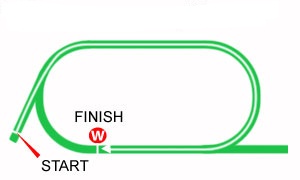 Taipa, Macau - Turf - 1500 Metres (Right-handed) Open. Handicap. Weight: 130-116lb. No freelance/apprentice jockeys allowances.Total Prize Money (HKD) $650,0001st $325,000, 2nd $146,250, 3rd $74,750, 4th $42,250, 5th $22,750, 6th $13,000, 7th $6,500, 8th $6,500, 9th $6,500, 10th $6,500(13 Starters)1PosDateRace DetailsRace DetailsTrackTrackDist/Course/GoingDist/Course/GoingWt.JockeyDr.Race Sectional TimeRace Sectional TimeRace Sectional TimeRace Sectional TimeRace TimePos in RunningPos in RunningPos in RunningPos in RunningPos in RunningPos in RunningFinish & MarginFinish & MarginOddsGearWinner/Second/ThirdComments5/127Jan17[G2]Winter Trophy HcpHKD700,000TAI, MAC1800 RHTurf G 117H Lam121.3824.2223.4323.681.47.001115417BThe Alfonso (AUS) Bobo So Cute (NZ) Kelowna Star (NZ) 5/921Jan17[G3]Macau Sprint TrophyHKD650,000TAI, MAC1200 RHTurf G 116H Lam4-22.7921.5823.631.08.00-5556-1/420BSparta (AUS) River Bobo (NZ) Sweet Korean (AUS) 3/124Feb17[G2]Spring Trophy HcpHKD700,000TAI, MAC1500 RHTurf G 116H Lam217.1521.7422.4425.371.26.7044431-3/417BBobo So Cute (NZ) Kelowna Star (NZ) Perfect Alloy (AUS) 13/145Mar17Hong Kong Macau Trophy (Handicap)HKD2,500,000ST, HK1400 RHTurf GF 114H Lam213.3921.3423.4322.591.20.752141316-1/299BInvincible Dragon (IRE) Simply Invincible (NZ) Romantic Touch (AUS) Hard ridden to hold fence inside early leader before taking over passing 1100m. Overtaken shortly after straightening, crowded and unbalanced 350m, gave ground quickly.11/1228Apr17Class 1&2 Handicap 70+HKD470,000TAI, MAC1500 RHTurf S 116H Lam1117.8622.9524.0226.571.31.403231115-1/44BLucky Winston (AUS) Turquoise Power (AUS) Oh So Easy (AUS) 2PosDateRace DetailsRace DetailsTrackTrackDist/Course/GoingDist/Course/GoingWt.JockeyDr.Race Sectional TimeRace Sectional TimeRace Sectional TimeRace Sectional TimeRace TimePos in RunningPos in RunningPos in RunningPos in RunningPos in RunningPos in RunningFinish & MarginFinish & MarginOddsGearWinner/Second/ThirdComments9/1125Feb17Class 2 Handicap 85-60HKD350,000TAI, MAC1500 RHTurf YS 127Martin Wepner1118.0823.0823.9826.061.31.2077697-3/414BRock N Rolla (IRE) Feast For Eyes (AUS) Turquoise Power (AUS) 11/1211Mar17Class 2 Handicap 85-60HKD350,000TAI, MAC1200 RHTurf Y 131K H Yu9-23.5622.5524.091.10.20-1212119-1/420BHappy Roaring (AUS) Huka Eagle (NZ) Achilles Sword (NZ) 2/1025Mar17Class 1 & 2 Handicap 95-70HKD380,000TAI, MAC1500 RHTurf GY 122Martin Wepner517.6622.7023.7925.051.29.208872Nk21BRock N Rolla (IRE) Lucky Winston (AUS) Wudang Mountain (AUS) 2/101Apr17Class 2 Handicap 85-55HKD350,000TAI, MAC1800 RHTurf Y 130Martin Wepner322.2824.5525.7024.901.51.309772Nk11BTurquoise Power (AUS) Lucky Winston (AUS) Grand Double Win (NZ) 1/1228Apr17Class 1 & 2 Handicap 70+HKD470,000TAI, MAC1500 RHTurf S 116Martin Wepner117.8622.9524.0226.571.31.40766117BLucky Winston (AUS) Turquoise Power (AUS) Oh So Easy (AUS) 3PosDateRace DetailsRace DetailsTrackTrackDist/Course/GoingDist/Course/GoingWt.JockeyDr.Race Sectional TimeRace Sectional TimeRace Sectional TimeRace Sectional TimeRace TimePos in RunningPos in RunningPos in RunningPos in RunningPos in RunningPos in RunningFinish & MarginFinish & MarginOddsGearWinner/Second/ThirdComments12/1412Feb17Class 1 & 2 Handicap 95-70HKD380,000TAI, MAC1200 RHTurf G 132K K Lai14-23.2122.1423.351.08.70-53121087BMister Kaopu (AUS) Felizmaster (AUS) Huka Eagle (NZ) Race wide without cover throughout.11/1110Mar17Class 1 & 2 Handicap 95-70HKD380,000TAI, MAC1350 RHSand NW 125K K Lai311.2321.4123.8925.171.21.702111111-1/299PCAdvance Mission (GB) Gem Eagle (AUS) Sheng Li Win (IRE) 10/1025Mar17Class 1 & 2 Handicap 95-70HKD380,000TAI, MAC1500 RHTurf GY 127K K Lai817.6622.7023.7925.051.29.20322101515BRock N Rolla (IRE) Lucky Winston (AUS) Wudang Mountain (AUS) Near the 200 metres was brushed.3/916Apr17Class 1 & 2 Handicap 95-70HKD380,000TAI, MAC1200 RHTurf GY 126K H Yu2-23.2522.0624.591.09.90-5531-3/449BHuka Eagle (NZ) Happy Roaring (AUS) Oh So Easy (AUS) Near the 300 metres was bumped.3/1228Apr17Class 1 & 2 Handicap 70+HKD470,000TAI, MAC1500 RHTurf S 118K H Yu417.8622.9524.0226.571.31.4011132-1/215BLucky Winston (AUS) Turquoise Power (AUS) Oh So Easy (AUS) 4PosDateRace DetailsRace DetailsTrackTrackDist/Course/GoingDist/Course/GoingWt.JockeyDr.Race Sectional TimeRace Sectional TimeRace Sectional TimeRace Sectional TimeRace TimePos in RunningPos in RunningPos in RunningPos in RunningPos in RunningPos in RunningFinish & MarginFinish & MarginOddsGearWinner/Second/ThirdComments7/127Jan17Class 2 Handicap 85-60HKD350,000TAI, MAC1500 RHTurf G 132Ryan Curatolo917.9422.8222.5124.031.27.3010121074-1/272B/TTHostwin Galaxy (AUS) Eclair Journey (NZ) Obrigado Mais (AUS) COT - Back from draw.3/124Feb17Class 2 Handicap 85-60HKD350,000TAI, MAC1800 RHTurf G 126Ryan Curatolo121.7624.0823.3624.901.48.701010531/48B/TTLucky Winston (AUS) Same Beauty (GB) Grand Double Win (NZ) Was inclined to over race in the early stages.6/1017Feb17Class 2, 3 & 4 Handicap 85-50HKD350,000TAI, MAC1510 RHSand NW 128Leonardo Salles420.0323.7124.5225.141.33.4088567-3/44PC/TTAdvance Mission (GB) Prosperity Star (NZ) More Than Happy (AUS) Buffeted shortly after the start.3/101Apr17Class 2 Handicap 85-55HKD350,000TAI, MAC1800 RHTurf Y 124Charles Perkins1022.2824.5525.7024.901.51.3011101032-1/46B/TTTurquoise Power (AUS) Lucky Winston (AUS) Grand Double Win (NZ) Jumped awkwardly. Near the 1200 metres raced up onto heels and had to be steadied.UR/1216Apr17Class 2 Handicap 85-60HKD350,000TAI, MAC1510 RHSand NW 124Kevin Leung(-5)520.0623.2524.4825.311.33.10121110UR-8PC/TTKing Of Realestate (USA) New Classicism (IRE) My Dream (NZ) Reared on jumping away and was slow to begin. Leaving the 250 metres rider dropped his right rein. Leaving the 200 metres shifted out abruptly clipping the heels of 8 Krystrump blundered and dislodged.5PosDateRace DetailsRace DetailsTrackTrackDist/Course/GoingDist/Course/GoingWt.JockeyDr.Race Sectional TimeRace Sectional TimeRace Sectional TimeRace Sectional TimeRace TimePos in RunningPos in RunningPos in RunningPos in RunningPos in RunningPos in RunningFinish & MarginFinish & MarginOddsGearWinner/Second/ThirdComments7/124Feb17Class 2 Handicap 85-60HKD350,000TAI, MAC1800 RHTurf G 127Breinell Yamzon621.7624.0823.3624.901.48.7011173-3/480CPLucky Winston (AUS) Same Beauty (GB) Grand Double Win (NZ) 2/1125Feb17Class 2 Handicap 85-60HKD280,000TAI, MAC1500 RHTurf YS 133Andrew Calder318.2023.2724.5725.561.31.6079621/27CPWichita Linesman (AUS) Lucky And Wealthy (AUS) The Moon's Back (AUS) Was held up and unable to improve rounding the home turn and in the early part of the home straight.4/1018Mar17Class 1 & 2 Handicap 70+HKD470,000TAI, MAC1200 RHTurf Y 118R Maia1-23.3921.8724.041.09.30-984312CPMister Kaopu (AUS) Sweet Korean (AUS) Yanson (NZ) 7/101Apr17Class 2 Handicap 85-55HKD350,000TAI, MAC1800 RHTurf Y 126Wayne Smith422.2824.5525.7024.901.51.30222711-1/47CPTurquoise Power (AUS) Lucky Winston (AUS) Grand Double Win (NZ) 7/916Apr17Class 1 & 2 Handicap 95-70HKD380,000TAI, MAC1200 RHTurf GY 120Martin Wepner10-23.2522.0624.591.09.90-797345CPHuka Eagle (NZ) Happy Roaring (AUS) Oh So Easy (AUS) 6PosDateRace DetailsRace DetailsTrackTrackDist/Course/GoingDist/Course/GoingWt.JockeyDr.Race Sectional TimeRace Sectional TimeRace Sectional TimeRace Sectional TimeRace TimePos in RunningPos in RunningPos in RunningPos in RunningPos in RunningPos in RunningFinish & MarginFinish & MarginOddsGearWinner/Second/ThirdComments1/1215Oct16Class 2 & 3 Handicap 70-50HKD295,000TAI, MAC1200 RHTurf G 126W L Ho7-23.3521.2424.311.08.90-5813/412PCNorthern Legend (AUS) Felizmaster (AUS) Achilles Sword (NZ) Raced wide leaving the 500 metres.1/94Nov16Class 2 & 3 Handicap 70-50HKD295,000TAI, MAC1500 RHSand NW 127W L Ho920.0624.4025.0425.201.34.70233122FPCNorthern Legend (AUS) The Precious Prime (NZ) Grateful Favors (AUS) Raced wide without cover throughout. Shifted in under pressure in the home straight.4/1216Dec16Class 2 Handicap 85-60HKD350,000TAI, MAC1500 RHSand NW 126K H Yu519.6823.2624.2426.321.33.5053341-3/45PCObrigado Mais (AUS) Harbour Star (AUS) Red Dragon (USA) 4/1221Jan17Class 1 & 2 Handicap 95-70HKD570,000TAI, MAC1500 RHTurf G 106Nanako Fujita(-10)718.3821.4623.1024.561.27.50108843-3/442PCHostwin Galaxy (AUS) Oh So Easy (AUS) Mister Kaopu (AUS) Hampered shortly after the start.5/124Feb17Class 2 Handicap 85-60HKD350,000TAI, MAC1800 RHTurf G 124W L Ho421.7624.0823.3624.901.48.70656533FPCLucky Winston (AUS) Same Beauty (GB) Grand Double Win (NZ) 7PosDateRace DetailsRace DetailsTrackTrackDist/Course/GoingDist/Course/GoingWt.JockeyDr.Race Sectional TimeRace Sectional TimeRace Sectional TimeRace Sectional TimeRace TimePos in RunningPos in RunningPos in RunningPos in RunningPos in RunningPos in RunningFinish & MarginFinish & MarginOddsGearWinner/Second/ThirdComments4/1211Mar17Class 2 Handicap 85-60HKD350,000TAI, MAC1200 RHTurf Y 125Breinell Yamzon10-23.5622.5524.091.10.20-7742-3/428BHappy Roaring (AUS) Huka Eagle (NZ) Achilles Sword (NZ) 4/1025Mar17Class 1 & 2 Handicap 95-70HKD380,000TAI, MAC1500 RHTurf GY 119Breinell Yamzon117.6622.7023.7925.051.29.2066643-1/211BRock N Rolla (IRE) Lucky Winston (AUS) Wudang Mountain (AUS) 8/101Apr17Class 2 Handicap 85-55HKD350,000TAI, MAC1800 RHTurf Y 122H Lam122.2824.5525.7024.901.51.30111811-1/218BTurquoise Power (AUS) Lucky Winston (AUS) Grand Double Win (NZ) 5/916Apr17Class 1 & 2 Handicap 95-70HKD380,000TAI, MAC1200 RHTurf GY 116H Lam9-23.2522.0624.591.09.90-665247BHuka Eagle (NZ) Happy Roaring (AUS) Oh So Easy (AUS) Was inclined to hang out from the 600 metres.8/95May17Class 2 Handicap 85-60HKD350,000TAI, MAC1350 RHSand NW 122H Lam411.2521.9423.5924.621.21.40999816-3/443PCAshkari (IRE) My Club (AUS) King Achilles (AUS) slow to begin, crowded by 2 shortly after start8PosDateRace DetailsRace DetailsTrackTrackDist/Course/GoingDist/Course/GoingWt.JockeyDr.Race Sectional TimeRace Sectional TimeRace Sectional TimeRace Sectional TimeRace TimePos in RunningPos in RunningPos in RunningPos in RunningPos in RunningPos in RunningFinish & MarginFinish & MarginOddsGearWinner/Second/ThirdComments6/127Jan17Class 2 & 3 Handicap 70-50HKD295,000TAI, MAC1200 RHTurf G 133K H Yu6-23.7321.5123.561.08.80-3465-1/212BFelizmaster (AUS) Innoalloy (AUS) Lucky Today (NZ) Near the 250 metres was hampered.2/1221Jan17Class 2 Handicap 85-60HKD525,000TAI, MAC1200 RHTurf G 117Yutaka Take12-23.6721.9323.601.09.20-332130BFelizmaster (AUS) Mission Gdragon (AUS) Rayden (NZ) 2/1412Feb17Class 2 & 3 Handicap 70-50HKD295,000TAI, MAC1200 RHTurf G 131Ryan Curatolo9-23.1921.8823.931.09.00-6721-3/418BHappy Roaring (AUS) Mission Gdragon (AUS) Master Of Cheers (AUS) 4/1011Mar17[G3]4yo PreludeHKD450,000TAI, MAC1500 RHTurf Y 126Ryan Curatolo518.2622.1023.7524.991.29.1012241/238BWichita Linesman (AUS) Chok King (AUS) Eclair Journey (NZ) 9/1322Apr17[G1]Macau GuineasHKD750,000TAI, MAC1500 RHTurf S 126Leonardo Salles818.5023.4925.6027.711.35.30222910-3/411BRiver Treasure (NZ) Californiatreasure (AUS) Eclair Journey (NZ) 9PosDateRace DetailsRace DetailsTrackTrackDist/Course/GoingDist/Course/GoingWt.JockeyDr.Race Sectional TimeRace Sectional TimeRace Sectional TimeRace Sectional TimeRace TimePos in RunningPos in RunningPos in RunningPos in RunningPos in RunningPos in RunningFinish & MarginFinish & MarginOddsGearWinner/Second/ThirdComments8/1412Feb17Class 2 & 3 Handicap 70-50HKD295,000TAI, MAC1200 RHTurf G 126K H Yu13-23.1921.8823.931.09.00-10128945Happy Roaring (AUS) Mission Gdragon (AUS) Master Of Cheers (AUS) 1/824Feb17Class 2 & 3 Handicap 70-50HKD295,000TAI, MAC1510 RHSand NW 125K H Yu819.8724.0524.5526.231.34.7011111/222P/CPNew Classicism (IRE) Dutch Interior (GB) Vancouver Jaguar (AUS) 6/101Apr17Class 2 Handicap 85-55HKD350,000TAI, MAC1800 RHTurf Y 117K H Yu222.2824.5525.7024.901.51.30433610-1/210CPTurquoise Power (AUS) Lucky Winston (AUS) Grand Double Win (NZ) 2/1216Apr17Class 2 Handicap 85-60HKD350,000TAI, MAC1510 RHSand NW 121K H Yu620.0623.2524.4825.311.33.10111244P/CPKing Of Realestate (USA) New Classicism (IRE) My Dream (NZ) 13/1328Apr17Class 2 & 3 Handicap 75-40HKD295,000TAI, MAC1800 RHTurf S 130Akash Aucharuz221.6826.0025.5826.951.54.801111315-1/24BOne From Many (AUS) Off The Bench (NZ) Basement (AUS) shortly after start shifted out abruptly, caused crowding10PosDateRace DetailsRace DetailsTrackTrackDist/Course/GoingDist/Course/GoingWt.JockeyDr.Race Sectional TimeRace Sectional TimeRace Sectional TimeRace Sectional TimeRace TimePos in RunningPos in RunningPos in RunningPos in RunningPos in RunningPos in RunningFinish & MarginFinish & MarginOddsGearWinner/Second/ThirdComments8/1322Apr17[G1]Macau GuineasHKD750,000TAI, MAC1500 RHTurf S 126Charles Perkins1118.5023.4925.6027.711.35.301313138711XBRiver Treasure (NZ) Californiatreasure (AUS) Eclair Journey (NZ) Jumped awkwardly and lost significant ground.11PosDateRace DetailsRace DetailsTrackTrackDist/Course/GoingDist/Course/GoingWt.JockeyDr.Race Sectional TimeRace Sectional TimeRace Sectional TimeRace Sectional TimeRace TimePos in RunningPos in RunningPos in RunningPos in RunningPos in RunningPos in RunningFinish & MarginFinish & MarginOddsGearWinner/Second/ThirdComments5/81Apr17Class 2 & 3 Handicap 70-50HKD295,000TAI, MAC1200 RHTurf Y 129Andrew Calder8-23.7522.4924.461.10.70-67564HCaliforniatreasure (AUS) China Paradise (AUS) Cheerful Fish (NZ) Near the 250 metres was held up on heels for a short distance.12/1322Apr17[G1]Macau GuineasHKD750,000TAI, MAC1500 RHTurf S 126K K Lai1418.5023.4925.6027.711.35.3055101223-3/452HRiver Treasure (NZ) Californiatreasure (AUS) Eclair Journey (NZ) 12PosDateRace DetailsRace DetailsTrackTrackDist/Course/GoingDist/Course/GoingWt.JockeyDr.Race Sectional TimeRace Sectional TimeRace Sectional TimeRace Sectional TimeRace TimePos in RunningPos in RunningPos in RunningPos in RunningPos in RunningPos in RunningFinish & MarginFinish & MarginOddsGearWinner/Second/ThirdComments5/83Mar17Class 3 & 4 Handicap 60-40HKD240,000TAI, MAC1050 RHSand NW 126Wayne Smith8-16.1822.2524.871.03.30-785325PCCheerful Fish (NZ) Cali Champion (GB) Nickel Alloy (AUS) Jockey W Smith was issued a severe reprimand for not riding his mount out fully to the finish line.4/1118Mar17Class 3 & 4 Handicap 60-40HKD240,000TAI, MAC1200 RHTurf Y 125Wayne Smith11-23.4422.2624.701.10.40-8544-1/46BWealthy East (NZ) Show Smart (AUS) Windsor Arch Five (IRE) 2/121Apr17Class 3 & 4 Handicap 60-40HKD240,000TAI, MAC1500 RHTurf Y 125Wayne Smith618.5022.8924.4125.101.30.9033222-3/44VPaulson (AUS) Capital Protector (AUS) Double Heaven (GB) Near the 900 metres was buffeted for a short distance.1/1222Apr17Class 2 & 3 Handicap 70-50HKD295,000TAI, MAC1200 RHTurf S 117Wayne Smith4-24.0123.9126.981.14.90-891Nk8VCapital Protector (AUS) Bow Noculars (AUS) Wealthy East (NZ) 2/814May17Class 2 & 3 Handicap 70-50HKD295,000TAI, MAC1350 RHSand NW 124Wayne Smith411.2921.8223.5325.061.21.7033221-1/410P/VStarkiller (AUS) Capital Protector (AUS) My Club (AUS) 13PosDateRace DetailsRace DetailsTrackTrackDist/Course/GoingDist/Course/GoingWt.JockeyDr.Race Sectional TimeRace Sectional TimeRace Sectional TimeRace Sectional TimeRace TimePos in RunningPos in RunningPos in RunningPos in RunningPos in RunningPos in RunningFinish & MarginFinish & MarginOddsGearWinner/Second/ThirdComments10/1124Feb17Class 2 & 3 Handicap 70-50HKD295,000TAI, MAC1350 RHSand NW 131Martin Wepner511.2121.4623.8625.171.21.705641024-1/445P/HKing Of Realestate (USA) Ashkari (IRE) Baby Horse (NZ) 8/93Mar17Class 2 & 3 Handicap 70-50HKD295,000TAI, MAC1510 RHSand NW 129Ryan Curatolo319.8223.3425.1726.671.35.00155813-3/438P/HDutch Interior (GB) My Dream (NZ) Hong Kong Storm (AUS) 2/1118Mar17Class 2 & 3 Handicap 70-40HKD295,000TAI, MAC1800 RHTurf Y 121Ryan Curatolo421.3825.2125.1125.671.51.601112Hd40HKing Creole (AUS) Wonder Holy (IRE) River Treasure (NZ) Shifted a significant amount of ground outwards under pressure in the home straight. Jockey questioned RE ride in home straight - Refer full report.PU/101Apr17Class 2 Handicap 85-55HKD350,000TAI, MAC1800 RHTurf Y 118Ryan Curatolo1122.2824.5525.7024.901.51.3051111PU-15H/TTTurquoise Power (AUS) Lucky Winston (AUS) Grand Double Win (NZ) Jockey questioned RE ride - Refer full report. Post race vet - no abs. Barrier trial req'd.12/1328Apr17Class 2 & 3 Handicap 75-40HKD295,000TAI, MAC1800 RHTurf S 124Leonardo Salles1021.6826.0025.5826.951.54.802221214-1/222HOne From Many (AUS) Off The Bench (NZ) Basement (AUS) 300m crowded from another from outside